他许愿在节日当天为母亲履行副朝，可以为她在斋月里履行副朝吗？نذر أن يعمر والدته يوم العيد فهل يعمرها في رمضان؟[باللغة الصينية ]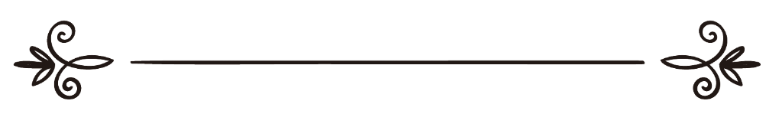 来源：伊斯兰问答网站مصدر : موقع الإسلام سؤال وجواب编审: 伊斯兰之家中文小组مراجعة: فريق اللغة الصينية بموقع دار الإسلام他许愿在节日当天为母亲履行副朝，可以为她在斋月里履行副朝吗？问：他曾经许愿每年在节日当天为母亲履行副朝，可以为她在斋月里履行副朝而不必交纳罚赎吗？如果她不喜欢，他该怎么办？答：一切赞颂，全归真主。如果你在斋月里为你的母亲履行副朝，这是可以的，因为你完成了比许愿更优越的做法，假如许愿在阿克萨清真寺（远寺）里做礼拜，可以在禁寺或者先知清真寺（圣寺）里做礼拜，因为这是在一个更优越的地方完成了礼拜。在正确的圣训中记载：扎比尔（愿主喜悦之）传述：一个人在解放麦加的那一天说：“真主的使者啊，我许愿了，如果真主为你解放了麦加，我要在耶路撒冷的远寺里做礼拜。”真主的使者（愿主福安之）说：“你在这里做礼拜。”那个人又问了一次，真主的使者（愿主福安之）说：“你在这里做礼拜。” 那个人又问了一次，真主的使者（愿主福安之）说：“那么，你就随自己的方便吧。”艾哈迈德和艾布·达乌德辑录，哈克木认为这是正确的圣训。但是，假如他的母亲不喜欢这个副朝，这也是无妨的，因为他完成了许愿。愿真主祝福我们的先知穆罕默德、他的家人以及圣门弟子，并且使他们平安。学术研究和教法律例常任委员会的学者：谢赫阿卜杜·阿齐兹·本·阿卜杜拉·本·巴兹，谢赫阿卜杜·冉扎格·阿菲福，谢赫阿卜杜拉·本·额德亚尼。”《学术研究和教法律例常任委员会法特瓦》(11 / 339)。真主至知！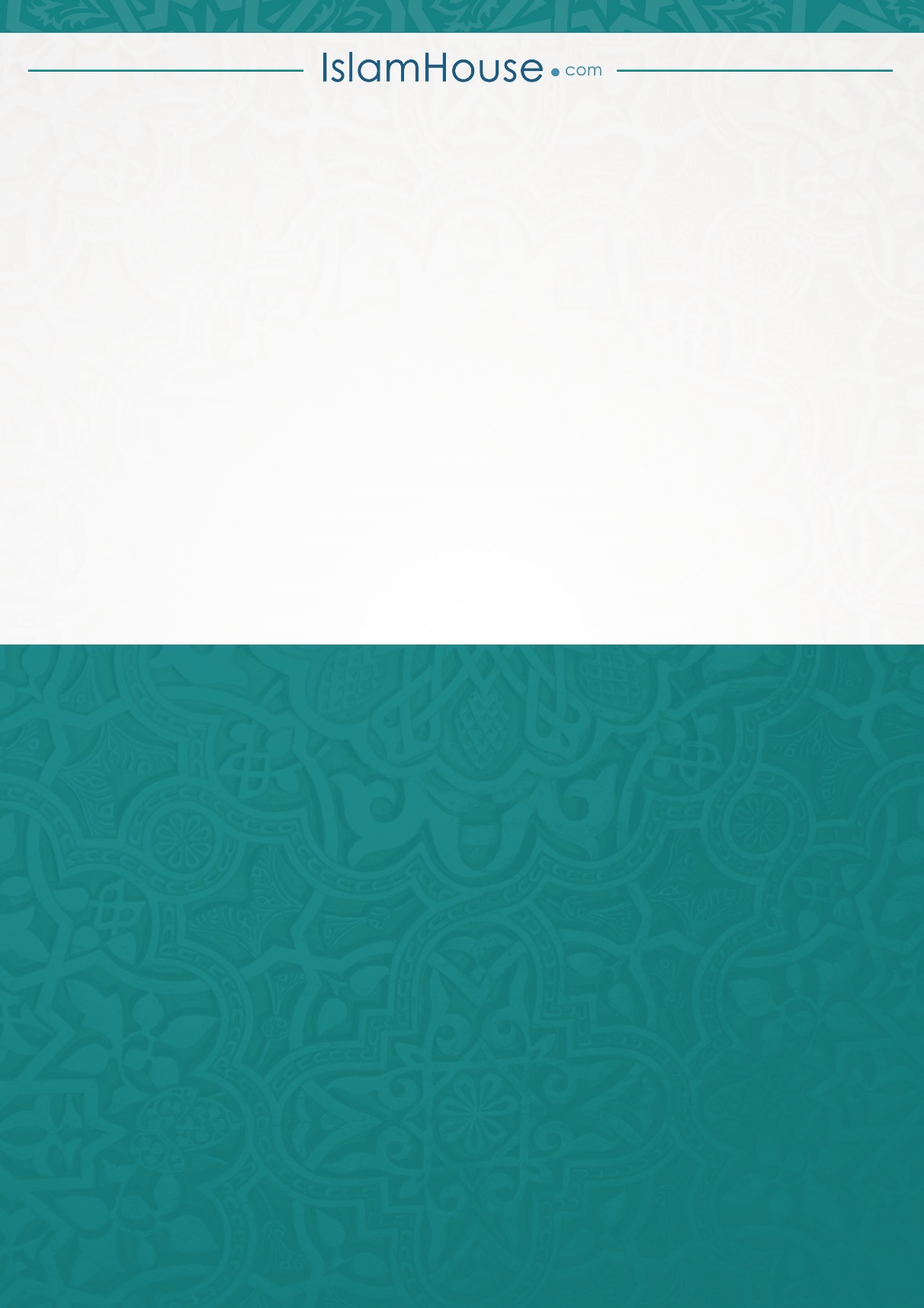 